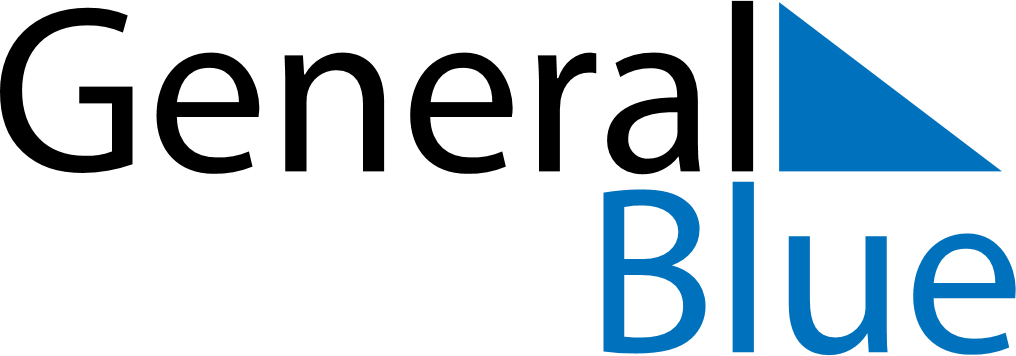 June 2030June 2030June 2030HungaryHungarySundayMondayTuesdayWednesdayThursdayFridaySaturday12345678Day of National Unity9101112131415PentecostWhit Monday16171819202122Day of the Independent Hungary2324252627282930